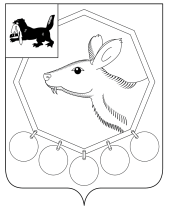 18.04.2019 № 36/3РОССИЙСКАЯ ФЕДЕРАЦИЯИРКУТСКАЯ ОБЛАСТЬМУНИЦИПАЛЬНОЕ ОБРАЗОВАНИЕ«БАЯНДАЕВСКИЙ РАЙОН»ДУМАРЕШЕНИЕО РАБОТЕ КОНТРОЛЬНО-СЧЕТНОЙ ПАЛАТЫ МУНИЦИПАЛЬНОГО ОБРАЗОВАНИЯ  «БАЯНДАЕВСКИЙ РАЙОН» ЗА 2018 ГОДРуководствуясь ст.19 Федерального закона от 07.02.2011г. №6-ФЗ «Об общих принципах организации и деятельности контрольно-счетных органов субъектов Российской Федерации и муниципальных образований», ст.ст. 27, 47, Устава МО «Баяндаевский район, заслушав отчет о работе контрольно-счетной палаты МО «Баяндаевский район» за 2018 год,ДУМА РЕШИЛА:1.  Утвердить отчет о работе контрольно-счетной палаты МО «Баяндаевский район» за 2018 год (прилагается).2. Опубликовать настоящее решение в районной газете «Заря» и разместить на официальном сайте МО «Баяндаевский район» в информационно-телекоммуникационной сети «Интернет».Председатель Думы                                                                                                                                  МО «Баяндаевский район» В.И.Здышов             Приложение к решению Думы МО «Баяндаевский район» от 18.04.2019 г. №36/3ОТЧЕТО РАБОТЕ КОНТРОЛЬНО-СЧЕТНОЙ ПАЛАТЫМУНИЦИПАЛЬНОГО ОБРАЗОВАНИЯ «БАЯНДАЕВСКИЙ РАЙОН» ЗА 2018 ГОДс.Баяндай						                     	       « 18 » апреля 2019г.Раздел 1. ОРГАНИЗАЦИЯ И СОДЕРЖАНИЕ РАБОТЫ КОНТРОЛЬНО-СЧЕТНОЙ ПАЛАТЫ МУНИЦИПАЛЬНОГО ОБРАЗОВАНИЯ «БАЯНДАЕВСКИЙ РАЙОН» В 2018 ГОДУНастоящий отчет Контрольно-счетной палаты муниципального образования «Баяндаевский район» о результатах проведенных контрольных и экспертно-аналитических мероприятий за 2018 год подготовлен в соответствии с требованиями ст.22 Положения о Контрольно-счетной палате муниципального образования «Баяндаевский район», утвержденного решением Думы от 04.10.2011 №21/5, на основании ранее направленных в Думу муниципального образования «Баяндаевский район» материалов о проведенных контрольных мероприятиях, заключений по экспертизе проектов нормативных правовых актов, информационно-аналитических справок.Контрольно-счетная палата муниципального образования «Баяндаевский район» (далее – КСП района) в 2018 году осуществляла свою деятельность в соответствии с Федеральным законом от 07.02.2011 №6-ФЗ «Об общих принципах организации и деятельности контрольно-счетных органов субъектов Российской Федерации и муниципальных образований», Уставом муниципального образования «Баяндаевский район», Положением о Контрольно-счетной палате муниципального образования «Баяндаевский район», иными нормативными правовыми актами Российской Федерации и Иркутской области на принципах законности, объективности и гласности. Основное внимание в контрольной, организационно-методической деятельности уделялось приоритетным направлениям муниципального финансового контроля, определенным действующим законодательством:- контролю за целевым, результативным и эффективным использованием средств местного бюджета;- контролю за фактическим и своевременным исполнением доходных и расходных статей бюджета;- контролю за соблюдением установленного порядка управления и распоряжения муниципальной собственностью;- экспертизе проекта бюджета муниципального образования «Баяндаевский район»;- внешней проверке годового отчета об исполнении бюджета муниципального образования «Баяндаевский район», годовых отчетов об исполнении бюджетов муниципальных образований Баяндаевского района;- экспертизе проектов решений Думы муниципального образования «Баяндаевский район»;- другим задачам в соответствии с бюджетным законодательством.В течение 2018 года КСП района принимала участие в разработке нормативно-правовых актов Думы и администрации муниципального образования «Баяндаевский район» и сельских поселений района по финансово-бюджетным вопросам, проводила анализ хода исполнения бюджета.Планирование и организация контрольных мероприятий осуществлялись в соответствии с Порядком планирования работы контрольно-счетной палаты муниципального образования МО «Баяндаевский район», утвержденным распоряжением председателя КСП, запросами Думы, мэра муниципального образования «Баяндаевский район», обращениями прокуратуры района, правоохранительных органов и Контрольно-счетной палаты Иркутской области.В 2018 году проведено 48 контрольных и экспертных мероприятий, в том числе: 16 контрольных мероприятий, 32 экспертно-аналитические работы. Охвачено проверками 32 объекта, в том числе:По результатам проведенных контрольных и экспертных мероприятий в 2018 году подготовлено 48 различных аудиторских документа, в том числе:- 16 аудиторских актов;- 32 заключения;- 4 представления для принятия мер по устранению выявленных нарушений.За 2018 год было отработано и исполнено 28 запросов и поручений Контрольно-счетной палаты Иркутской области, 20 запросов Совета контрольно-счетных органов Иркутской области, 2 запроса прокуратуры района.В соответствии со статьей 4 Положения о Контрольно-счетной палате муниципального образования «Баяндаевский район» заключения и другие материалы направлялись председателю Думы, мэру муниципального образования «Баяндаевский район», в прокуратуру района для рассмотрения и принятия соответствующих решений. Материалы контрольных мероприятий также направлены субъектам проверок для устранения отмеченных в них нарушений и недостатков.В соответствии со статьей 11 Федерального закона от 07.02.2011г. №6-ФЗ «Об общих принципах организации и деятельности контрольно-счетных органов субъектов Российской Федерации и муниципальных образований» (далее – Федеральный закон 6-ФЗ) деятельность по реализации полномочий контрольно-счетной палаты в 2018 году осуществлялась в соответствии с утвержденными Стандартами муниципального финансового контроля: «Организация и проведение внешней проверки годового отчета об исполнении местного бюджета», «Контроль реализации результатов контрольных и экспертно-аналитических мероприятий», «Оперативный контроль исполнения решений о бюджете», «Проведение и оформление результатов финансового аудита», «Проведение экспертно-аналитического мероприятия».Раздел 2. ЭКСПЕРТНО-АНАЛИТИЧЕСКАЯДЕЯТЕЛЬНОСТЬ КСП РАЙОНАЭкспертно-аналитическая деятельность осуществлялась в рамках предварительного, текущего и последующего контроля в соответствии с планом работы КСП района по направлениям:- экспертиза проектов решений Думы по вопросам налоговой и бюджетной политики, управления и распоряжения муниципальной собственностью, в том числе проекта решения Думы о бюджете муниципального образования «Баяндаевский район» на 2019 год и на плановый период 2020-2021 годов;- экспертиза отчета об исполнении бюджета МО «Баяндаевский район» за 2017 год;- анализ хода исполнения бюджета МО «Баяндаевский район» за 1 квартал,  полугодие и 9 месяцев 2018 года.В рамках исполнения соглашений с представительными органами сельских поселений района о передаче полномочий по внешнему муниципальному финансовому контролю:- экспертиза проектов решений представительных органов сельских поселений района о бюджете муниципальных образований района на 2019 год и на плановый период 2020-2021 годов;- экспертиза отчетов об исполнении бюджета муниципальных образований района за 2017 год;- анализ хода исполнения бюджета муниципальных образований района за 1 квартал,  полугодие и 9 месяцев 2018 года.КСП района осуществлен значительный объем экспертно-аналитической работы. Всего выполнено 32 экспертно-аналитические работы, по результатам которых подготовлены и направлены в Думу и представительные органы сельских поселений района соответствующие экспертные заключения.1. Всего в течение года Контрольно-счетной палатой муниципального образования «Баяндаевский район» направлены в Думу и представительные органы сельских поселений района заключения на следующие проекты решений Думы:- «Об исполнении бюджета муниципального образования «Баяндаевский район» за 2017 год»;- «О внесении изменений в бюджет муниципального образования «Баяндаевский район» на 2018 год»;- «О бюджете муниципального образования «Баяндаевский район» на 2019 год и на плановый период 2020-2021 годов»;- Об исполнении бюджетов за 2017 год сельских поселений Баяндаевского района – 12 заключений;- О проектах бюджетов сельских поселений Баяндаевского района на 2019 год  и на плановый период 2020-2021 годов – 12 заключений;- По результатам участия в совместном с КСП Иркутской области экспертно-аналитическом мероприятии «Анализ исполнения муниципальных дорожных фондов Иркутской области за 2016-2017 годы» – 1 заключение;- По результатам участияв совместном с КСП Иркутской области экспертно-аналитическом мероприятии «Анализ использования субвенций, выделеннах в 2016-2017 годах на осуществление полномочий по первичному воинскому учету на территориях, где отсутствуют военные комиссариаты» – 3 заключения.По результатам экспертизы Контрольно-счетной палатой МО «Баяндаевский район» подготовлены предложения администрациям всех 12 муниципальных образований сельских поселений района по проектам муниципальных нормативных правовых актов по оплате труда муниципальных служащих и глав муниципальных образований сельских поселений. 2. Результаты контроля за соблюдением установленного порядка подготовки, рассмотрения и утверждения проекта бюджета района отражены в экспертизе проекта решения Думы о бюджете муниципального образования  «Баяндаевский район» на 2019 год и на плановый период 2020-2021 годов. В заключении КСП представлен анализ соблюдения бюджетного законодательства при составлении проекта и представлении его в Думу МО «Баяндаевский район», порядка расчетов параметров основных показателей бюджета, проанализированы прогнозные макроэкономические показатели, принятые за базу в расчетах доходов бюджета. КСП района подробно проведен анализ всех разделов проекта. Проект решения Думы МО «Баяндаевский район» был подготовлен в соответствии с Положением о бюджетном процессе в муниципальном образовании «Баяндаевский район».В 2019 году Контрольно-счетная палата продолжит развитие экспертно-аналитического направления деятельности, являющегося одним из основных инструментов предварительного контроля.Раздел 3. ОСУЩЕСТВЛЕНИЕ КОНТРОЛЯЗА ИСПОЛЬЗОВАНИЕМ ФИНАНСОВЫХ РЕСУРСОВРезультаты проведенных КСП района в 2018 году проверок свидетельствуют о том, что использование средств районного бюджета осуществлялось правомерно и эффективно, однако выявлен ряд нарушений и недостатков.Контроль за исполнением бюджета муниципального образования «Баяндаевский район» проводился Контрольно-счетной палатой в форме последующего контроля при проведении внешней проверки отчета об исполнении бюджета района, а также плановых и тематических проверок. В отчетном периоде Контрольно-счетной палатой в рамках последующего контроля проведена внешняя проверка отчета об исполнении бюджета муниципального образования «Баяндаевский район» за 2017 год. Экспертиза исполнения бюджетов сельских поселений района за 2017 год, проверка организации финансирования и целевого использования бюджетных средств в сельских поселениях и бюджетных учреждениях района согласно плану работы. В 2014 году КСП МО «Баяндаевский район» заключены Соглашение о взаимодействии с Эхирит-Булагатским межрайонным следственным отделом Следственного управления следственного комитета РФ по Иркутской области от 06.08.2014г. и Соглашение о взаимодействии с Межмуниципальным отделом МВД РФ «Эхирит-Булагатский» от 21.07.2014г. В соответствии с Порядком взаимодействия с прокуратурой Баяндаевского района от 28.09.2009г. проведено 2 контрольных мероприятия по проверке соблюдения законодательства при расходовании бюджетных средств, а также эффективного и экономного использования бюджетных средств.Проверка исполнения бюджета МО «Тургеневка» за 2017 годПроверка проведена на основании плана работы Контрольно-счетной палаты муниципального образования «Баяндаевский район» на 2018 год.В ходе проверки было установлено, что общая сумма затрат на оплату труда без учета материальной помощи специалиста по имуществу Тюшкевича В.В. за период с апреля по декабрь 2017 года включительно превысила норматив определенный в пункте 10 Норматива 599-ПП на 6389,54 руб.В ходе проверки было установлено, что в течение 2017 года до 09.05.2017г. электронная подпись была оформлена на Недосекину С.В., а с 10.05.2017г. электронная подпись была оформлена на Тюшкевича В.В.В проверяемом периоде глава муниципального образования «Тургеневка» Синкевич В.В. с момента вступления в должность с 04.04.2017 года не зарегистрировался в качестве лица, имеющего право без доверенности действовать от имени Администрации МО «Тургеневка» в Едином государственном реестре юридических лиц, а также не оформил на себя электронную подпись.В ходе проверки установлено, что к личному делу специалиста по имуществу администрации МО «Тургеневка» Тюшкевича В.В. не приобщены копии документов о среднем специальном образовании.При выборочной проверке расчетов с поставщиками установлено, что за проверяемый период на все проверенные выборочным методом договора имеются товарные накладные и счета-фактуры на поставку товаров.Принятые меры: Контрольно-счетной палатой внесено представление.Проверка законности и правильности начисления заработной платы, учета основных средств и материальных запасов в отделе культуры администрации муниципального образования «Баяндаевский район», в МБУ ДО «Баяндаевская ДШИ», МБУК «Баяндаевский МКСК» в 2017 годуПроверка проведена на основании плана работы Контрольно-счетной палаты муниципального образования «Баяндаевский район» на 2018 год.В ходе проверки было установлено: по Отделу культуры администрации МО Баяндаевский район» недоначислено заработной платы на общую сумму 36992,52 руб., переплата заработной платы составила 9505,84 руб. Нет в наличии объектов основных средств в количестве 6 объектов на  общую сумму 910667,97 руб. Отсутствуют акты на списание материальных запасов на общую сумму 47928,43 руб. По МБУ ДО «Баяндаевская детская школа искусств» по начислению заработной платы нарушений не выявлено.По МБУК «Баяндаевская МКСК» недоначислено заработной платы на общую сумму 4044,30 руб., переплата заработной платы составила 324,00 руб. В нарушение ст.135 ТК РФ отсутствует нормативный правовой акт устанавливающий систему оплаты труда, включая размеры должностных окладов, доплат и надбавок компенсационного, стимулирующего характера.При проверке учета основных средств по всем трем объектам проверки выявлено следующее: в нарушение п.46 Инструкции по применению Единого плана счетов бухгалтерского учета для органов государственной власти (государственных органов), органов местного самоуправления, органов управления государственными внебюджетными фондами, государственных академий наук, государственных (муниципальных) учреждений, утвержденной Приказом Минфина РФ от 01.12.2010 г. №157н, присвоенные инвентарные номера на объектах основных средств не обозначены, что существенно затрудняет их учет, проверку наличия, в нарушение п.54 Инструкции 157н инвентарные карточки на объекты основных средств и опись инвентарных карточек по учету основных средств не ведутся.Принятые меры: Контрольно-счетной палатой внесено представление.Проверка исполнения бюджета МО «Хогот» за 2016 годПроверка проведена на основании плана работы Контрольно-счетной палаты муниципального образования «Баяндаевский район» на 2018 год.В ходе проверки было установлено, что в нарушение требований пункта 11 Инструкции по применению Единого плана счетов бухгалтерского учета для органов государственной власти (государственных органов), органов местного самоуправления, органов управления государственными внебюджетными фондами, государственных академий наук, государственных (муниципальных) учреждений утвержденной Приказом Минфина России от 01.12.2010 N 157н первичные кассовые документы и авансовые отчеты за 2016 год не сброшюрованы по отчетным периодам.Принятые меры: Контрольно-счетной палатой внесено представление.Проверка законного и эффективного (экономного и результативного) использования средств, предоставленных муниципальному образованию «Баяндаевский район» на реализацию мероприятий проектовнародных инициатив в 2017 годуПроверка проведена на основании обращения КСП Иркутской области и плана работы Контрольно-счетной палаты муниципального образования «Баяндаевский район» на 2018 год.В ходе проверки было установлено:Условия предоставления и расходования межбюджетных субсидий органами местного самоуправления Баяндаевского района соблюдены.Расходы на реализацию мероприятий перечня проектов народных инициатив за 2017 год в муниципальном образовании «Баяндаевский район» были произведены по соответствующим кодам бюджетной классификации. По приобретениям произведенным за счет средств по реализации мероприятий перечня проектов народных инициатив за 2017 год в проверенных учреждениях имеются необходимые первичные документы, а также имеется соответствующее отражение в регистрах бухгалтерского учета. Поставленные цели реализации мероприятий перечня проектов народных инициатив в 2017 году в муниципальном образовании «Баяндаевский район» достигнуты, что свидетельствует об эффективном использовании бюджетных средств.Проверка законности и результативности использования бюджетных средств, выделенных на строительство школы в с.Баяндай	Проверка проведена на основании обращения прокуратуры Баяндаевского района.В ходе проверки было установлено: Администрацией МО «Баяндаевский район» в соответствии с п.9 части 1 статьи 93 Федерального закона от 05.04.2013 №44-ФЗ «О контрактной системе в сфере закупок товаров, работ, услуг для обеспечения государственных и муниципальных нужд» (далее – Закон 44-ФЗ) заключен муниципальный контракт от 10.05.2018 №4/18 с ООО «СибСтальСтрой» (далее – Контракт), предметом которого являются работы по строительству объекта «Школа среднего (полного) образования на 725 мест по адресу: Иркутская область, Баяндаевский район, с.Баяндай, ул.Некунде 108А», цена контракта составляет 799 531 270,00 руб.Для осуществления строительного контроля администрацией МО «Баяндаевский район» на основании п.4 части 1 статьи 93 Закона 44-ФЗ были заключены муниципальные контракты с ООО «Ардос» от 01.06.2018 №1 со сроком действия до 31.07.2018 и от 01.08.2018 №2 со сроком действия до 30.09.2018, цена каждого контракта составляет 100 000,00 руб. При этом предметом вышеназванных муниципальных контрактов с ООО «Ардос» является осуществление строительного контроля при выполнении работ по строительству Школы. Исходя из вышесказанного следует вывод, что целью такого разделения одних и тех же работ на два контракта с ценой по 100 000,00 руб. являлось заключение контрактов с единственным поставщиком без проведения торгов. Кроме того, контракты заключены при отсутствии лимитов бюджетных ассигнований, что является нарушением пункта 3 статьи 219 БК РФ. В ходе проверки представлены Соглашения о расторжении муниципальных контрактов на оказание услуг по осуществлению строительного контроля №1 от 01.06.2018 и №2 от 01.08.2018.Принятые меры: материалы проверки направлены в прокуратару района, два должностных лица привлечено к административной ответственности.Проверка законного и эффективного (экономного и результативного) использования средств областного бюджета, предоставленных муниципальным образованиям (сельским поселениям) на реализацию мероприятий проектов народных инициатив в 2016-2017 годахПроверка проведена на основании обращения КСП Иркутской области и плана работы Контрольно-счетной палаты муниципального образования «Баяндаевский район» на 2018 год.В ходе проверки установлено следующее:В 2016 году в МО «Васильевск», МО «Курумчинский», МО «Нагалык», МО «Половинка», МО «Хогот» изменения в решения о бюджете, которыми принимались бюджетные обязательства по реализации проектов народных инициатив, были произведены при отсутствии муниципальных правовых актов предусматривающих расходные обязательства.В 2017 году принятие бюджетных обязательств по реализации мероприятий перечня проектов народных инициатив в проверенных муниципальных образованиях сельских поселений Баяндаевского района было основано на принятых расходных обязательствах т.е. при наличии муниципальных правовых актов предусматривающих расходные обязательства.Для реализации мероприятий перечня проектов народных инициатив в МО «Васильевск», МО «Курумчинский», МО «Нагалык», МО «Половинка», МО «Хогот» на 2016 год были привлечены муниципальные бюджетные учреждения культуры, однако субсидия на иные цели на 2016 год, в соответствии со статьей 78.1 Бюджетного кодекса РФ, для учреждений культуры не была предусмотрена, а было произведено соответствующее увеличение объема субсидии на выполнение муниципального задания.В 2017 году для реализации мероприятий перечня проектов народных инициатив, в проверенных муниципальных образованиях сельских поселений Баяндаевского района, привлекались муниципальные бюджетные учреждения культуры, которым для этих целей была предоставлена субсидия на иные цели в соответствии со статьей 78.1 Бюджетного кодекса РФ. При реализации мероприятий перечня проектов народных инициатив в 2017 году администрацией МО «Васильевск» неправомерно была осуществлена закупка у единственного поставщика и были нарушены положения пункта 4 части 1 статьи 93 Федерального закона  44-ФЗ.  По результатам выборочной проверки мероприятий перечня проектов народных инициатив за 2016-2017 годы в МО «Баяндай», МО «Васильевск», МО «Курумчинский», МО «Нагалык», МО «Половинка», МО «Хогот» было установлено, что бюджетные средства по проверенным мероприятиям были использованы по целевому назначению и эффективно. Исключение составляет часть бюджетных средств выделенных в МО «Хогот» в 2016 году для приобретения электрооборудования для уличного освещения на 90849,55 руб., которое не было установлено и сумма неэффективного использования бюджетных средств составила 90849,55 руб.Принятые меры: контрольно-счетной палатой внесено представление.Проверка исполнения бюджета МО «Гаханы» за 2017 годПроверка проведена на основании плана работы Контрольно-счетной палаты муниципального образования «Баяндаевский район» на 2018 год.В ходе проверки было установлено, что при оценке соблюдения объектом контрольного мероприятия законодательных и иных нормативных правовых актов при формировании бюджетных ассигнований для реализации мероприятий  проектов народных инициатив нарушений не выявлено.При проверке целевого и эффективного (экономного и результативного) использования бюджетных средств, предоставленных на реализацию мероприятий проектов народных инициатив установлено, что средства использованы по целевому назначению и эффективно.Проверки законности и результативности использования бюджетных средств при строительстве водоскважины в 2016 году и детской площадки в 2017 году в д.Хиней МО «Курумчинский»	Проверка проведена на основании обращения прокуратуры Баяндаевского района.	В ходе проверки установлено следующее:	Администрацией поселения в результате проведения открытого  аукциона в электронной форме (протокол от 10.10.2016 №0134300007016000002) заключен муниципальный контракт от 26.10.2016 №Ф.2016.302606 с обществом с ограниченной ответственностью «МСК», предметом которого является бурение скважины, цена контракта составила 821533,28 рублей. Дополнительным соглашением от 26.10.2016 цена контракта увеличена на 14699,20 руб. Дополнительным соглашением от 26.10.2016 окончательно цена контракта установлена в сумме 806329,55 руб. К проверке представлен акт о приемке выполненных работ (форма    КС-2 ) от 11.11.2016 №1.	Сруб для водонапорной башни с установкой был приобретен по договору  без номера от 25.09.2017 у частного лица за 75000,00 руб., оплата произведена в полном объеме наличными денежными средствами через кассу администрации МО «Курумчинской», о чем составлены ведомости выплат от 01.10.2017 №8 на сумму 45000,00 руб. и от 17.11.2017 №11 на сумму 30000,00 руб. Акт приема сруба водонапорной башни составлен 03.11.2017.	Емкость для набора воды в водонапорную башню приобретена по договору без номера от 01.11.2017 у частного лица за 10000,00 руб. 01.01.2017 составлен акт установки емкости для набора воды. Оплата произведена в полном объеме наличными денежными средствами через кассу администрации МО «Курумчинской», о чем составлен расходный кассовый ордер от 28.12.2017 №93.	Со слов главы МО «Курумчинский» (пояснение прилагается) были взяты пробы воды, в настоящее время проводится обследование. Детская площадка была установлена по адресу д.Хиней, ул.Приречная, 34 силами работников администрации МО «Курумчинский», о чем составлен акт установки от 05.06.2017. Земельный участок детской площадки на момент проверки находится в стадии оформления, заключен договор подряда от 03.12.2018 №220 с ИП Халмактанов А.М. на проведение кадастровых работ, изготовление межевого плана, срок выполнения – 45 календарных дней со дня заключения договора.Факт приема и установки оборудования детской площадки 05.06.2017 является принятием бюджетных обязательств при отсутствии лимитов бюджетных ассигнований, что является нарушением пункта 3 статьи 219 БК РФ.Принятые меры: материалы проверки направлены в прокуратару района, одно должностное лицо привлечено к административной ответственности.Раздел 4. ОСНОВНЫЕ РЕЗУЛЬТАТЫ КОНТРОЛЬНОЙДЕЯТЕЛЬНОСТИ КСПВсего в 2018 году Контрольно-счетной палатой проведено 48 контрольных и экспертных мероприятий. В соответствии с Порядком взаимодействия между прокуратурой Баяндаевского района и контрольно-счетной палатой МО «Баяндаевский район» от 28.09.2009г. проведено 2  контрольных мероприятия по проверке соблюдения законодательства при расходовании бюджетных средств, а также эффективного и экономного использования бюджетных средств.Общий объем проверенных средств в 2018 году составил 224432,04 тыс.руб. В ходе аудиторских проверок и экспертно-аналитической работы в 2018 году выявлены нарушения законодательства на общую сумму 872,4 тыс. руб. В том числе:- нарушения при формировании и исполнении бюджетов – 356,3 тыс. руб.; - нарушения ведения бухгалтерского учета, составления и представления бухгалтерской (финансовой) отчетности – 55,4 тыс.руб.; - нарушения при осуществлении государственных (муниципальных) закупок и закупок отдельными видами юридических лиц – 460,7 тыс.руб.Важным фактором результативности контрольных мероприятий является взаимодействие с прокуратурой района Баяндаевского района. К 3 виновным лицам по фактам выявленных нарушений в 2018 году применялись дисциплинарные взыскания, 3 должностных лица привлечено к административной ответственности.Многие руководители проверяемых учреждений и организаций заинтересованно и конструктивно реагируют на замечания КСП, обращаются за советом и консультациями. Акты проверок приняты без возражений со стороны руководства объектов проверок.Контрольно-счетная палата района продолжает являться регулярным участником публичных слушаний по проектам бюджета на очередной финансовый год и отчетов о его исполнении.Объем документооборота за отчетный период составил 162 документа, из них 73 входящих, 89 исходящих. Материалы проверок размещены на сайте КСП МО «Баяндаевский район».Информационная политика рассматривается Контрольной палатой в качестве одного из основных направлений своей работы и имеет целью информирование общества об участии органа внешнего финансового контроля в деятельности по дальнейшему оздоровлению финансов и повышению эффективности использования муниципальной собственности. Раздел 5. КАДРОВОЕ ОБЕСПЕЧЕНИЕ ДЕЯТЕЛЬНОСТИ КСПВ 2018 году Контрольно-счетная палата района действовала в составе трех штатных работников: председателя и двух инспекторов.Председатель КСП МО «Баяндаевский район» является членом Президиума Совета Контрольно-счетных органов Иркутской области. Раздел 6. ВНЕШНИЕ СВЯЗИ КОНТРОЛЬНО-СЧЕТНОЙ ПАЛАТЫВ целях осуществления активного информационного обмена в 2018г. продолжалось дальнейшее развитие взаимодействия с профессиональным содружеством контрольно-счетных органов России (Союз муниципальных контрольно-счетных органов РФ, Совет муниципальных контрольно-счетных органов Иркутской области). В отчетном периоде продолжалось сотрудничество КСП с правоохранительными органами. С сентября 2009 года действует Порядок взаимодействия КСП МО «Баяндаевский район» с прокуратурой района, подписанный в целях организации совместных мероприятий и информационного обмена. В 2018 году было проведено 2 совместных мероприятия. В 2014 году КСП МО «Баяндаевский район» заключено Соглашение о взаимодействии с Эхирит-Булагатским межрайонным следственным отделом Следственного управления следственного комитета РФ по Иркутской области от 06.08.2014г. В 2014 году КСП МО «Баяндаевский район» заключено Соглашение о взаимодействии с Межмуниципальным отделом МВД РФ «Эхирит-Булагатский» от 21.07.2014г. В соответствии с Соглашением о сотрудничестве с Контрольно-счетной палатой Иркутской области от 09.02.2007г. в КСП области ежеквартально предоставляется информация об итогах деятельности КСП Баяндаевского района, о формировании и расходовании дорожных фондов сельских поселений. В 2018 году было проведено 2 совместных мероприятия. Раздел 7. ВЫВОДЫИтоги контрольных мероприятий, проведенных Контрольно-счетной палатой в 2018 году, свидетельствуют о том, что в ходе формирования и исполнения бюджета имеются достаточные резервы совершенствования бюджетного процесса и бюджетных процедур, укрепления финансовой дисциплины.Проблемы совершенствования и усиления муниципального финансового контроля остаются не менее актуальными. В 2019 году Контрольно-счетная палата продолжит свою деятельность с учетом новых задач и требований Президента и Правительства РФ.Мэр района  А.П.Табинаев   Объекты2017 г.2018г.Администрация и отраслевые органы администрации          13Муниципальные учреждения                                 617Муниципальные унитарные предприятия                      3-Муниципальные образования                                1212Прочие организации--Итого:                                                    2232